П Р А В И Л Н И КО НАКНАДИ ПУТНИХ ИТРОШКОВА ЗАПОСЛЕНИХУ ОСНОВНОЈ ШКОЛИ „ РАТКО ЈОВАНОВИЋ“ КРУШЧИЦАНа основу члана 118. став 1. тачка 1) Закона о раду ( „Сл. гласник РС“: бр. 24/2005, 61/ 2005, 54/2009,32/2012,75/2014,13/2017- ОУС и 2013/2017 ), чл. 26. став 1.и 2. Посебног колективног уговора за запослене у основним и средњим школама и домовима ученика („Сл. гласник РС“ бр 21/2015), члана 119.став1. тач. 1) Закона о основама система образовања и васпитања („Сл. гласник РС“ бр  88/2017) и члана 48, став 1. тачка 1. Статута  Основне школе    „ Ратко Јовановић“ Крушчица. Школски одбор дана 22.01.2019. године, доносиП Р А В И Л Н И КО НАКНАДИ ПУТНИХ ИТРОШКОВА ЗАПОСЛЕНИХУ ОСНОВНОЈ ШКОЛИ „ РАТКО ЈОВАНОВИЋ“ КРУШЧИЦАЧлан 1Овим Правилником уређује се начин остваривања права на трошкове превоза запослених у Основној  школи „ Ратко Јовановић“ Крушчица за долазак и одлазак са рада запосленима у Школи.Члан 2Школа обезбеђује накнаду трошкова превоза за долазак и одлазак са рада запосленима у Шлоли.Накнада трошкова превоза за долазак и одлазак са рада запосленом врши се у виду обезбеђења месечне претплатне карте, или исплатом у висини цене појединачне превозне карте у јавном саобраћају ( градски, приградски, међуградски ) која мора бизи исплаћена до петог у месецу за предходни месец.На захтев запосленог Школа је дужна да запосленима обезбеди месечну карту за долазак и одлазак са рада, уколико послодавац није обезбедио сопствени превоз ( у сопственој режији  или ангажовањемодређеног превозноика ). Уколико је превозна карта услов за коришћење превоза, сматра се да је иста саставни део трошкова превоза.Запосленом се исплаћује новчана накнада по принципу стварног трошка сразмерно оствареној присутности на послу, што се утврђује увидом у одговарајућу евиденцију коју води директор,Члан 3У случају да не постоји организован јавни превоз на релацији место пребивалишта/боравишта –место рада , запосленом се исплаћује новчана противвредност збира цена појединачних превозних карата превозника који услугу превоза врши у истој и приближној километражи на траси најближој релацији место пребивалишта /боравка- место рада запосленог, по принципу стварног трошка сразмерно оствареној присутности на послу, што се утврђује увидом у одговарајућу евиденцију коју води директор Школе.Ако на истој релацији превоз обавља више превозника при утврђивању стварних трошкова превоза узима се износ цене појединачне карте оног превозника који има најнижу цену.Члан 4Запослени подноси захтев послодавцу за накнаду трошкова превоза приликом заснивања радног односа или настанком потребе на страни запосленог за коришћењем  градског превоза или међуградског саобраћаја.Члан 5Уз захтев –писану изјаву, запослени је дужан да поднесе доказ о месту пребивалишта или боравишта( потврду издату од стране МУП-а, или фотокопију личне карте), којом се доказује постојање потребе за коришћењем градског,приградског или међуградског саобрачаја и потврду јавног превозника о цени превозне карте за долазак и одлазак са рада на захтеваним релацијама.Члан 6Запослени је дужан да обавести послодавца о променама које су од значаја за утврђивање накнаде трошкова за одлазак и долазак са рада, без одлагања, а најкасније 8 дана од настанка промене.Члан 7	Промена места становања запосленог након закључивања уговора о раду не може да утиће на повећање трошкова превоза које је послодавац дужан да накнади запосленом у тренутку закључења уговора о раду, без сагласности послодавца.Директор Школе, изузетно може одобрити накнаду трошкова превоза превоза запосленима и у другим ситуацијама уколико постоје оправдани разлози.Члан 8Послодавац доставља списак запослених којима се обезбеђују месечне карте Општинској управи општине Ариље са обрачунатим трошковима до 5. У месецу за предходни месец.Члан 9Против запосленог који да нетачне податке , односно податке који не одговарају стварном стању на основу којих остварује право на накнаду трошкова превоза биће покренут дисциплински поступак.Члан 10О спровођењу овог Правилника стараче се шеф рачуноводства Школе.Члан 11             Ступањем на снагу овог правилника престаје да важи Правилник о накнади трошкова за долазак и одлазак са рада  у у Основној  школи „ Ратко Јовановић“ Крушчици., дел бр74 од 12.03.2013. годне.Члан 12	Правилник ступа на снагу осмог дана од дана објављивања на огласној табли Школе.								Председник школског одбора								          Душко Бјекић 								          _________________Правилник заведен под деловодним бројем   23/2 од 22.01.2019. годинеОбјављен на огласној табли  Школе  дана 23. 01.2019. године, а ступио је на снагу дана 31.01.2019. године									Секретар школе 									Славица Станковић									____________________																		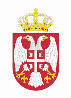 Р Е П У Б Л И К А   С Р Б И Ј А Основна школа„РАТКО ЈОВАНОВИЋ“Бр. 23/222. 01. 2019. год.К Р У Ш Ч И Ц А